Cell Test Review/Study Sheet		Name____________________________________ Block ___ # ____Cells and Cell TransportVocabularyCell theoryCell size (volume vs surface area)celltissuecell membrane (plasma membrane)Cell wallCytoplasm; cytosolNucleusNucleoid regionribosomemitochondrionchloroplastlysosomecentriolevacuolevesicleGolgi apparatusRough ERSmooth ERcytoskeletonprotein synthesisactive transportpassive transportcarrier (transport) proteinsconcentration gradientdiffusionfacilitated diffusionosmosisTonicity (types)- Hyper, Hypo, Isoendocytosisphagocytosispinocytosisexocytosissemipermeablephospholipidproteins (transport/channels)enzymescholesterolGlycoproteins & GlycolipidsIntracellular vs extracellularorganellepumps for active transport endergonic vs exergonicunicellularmulticellularprokaryotic & eukaryoticWhat is the Cell Theory?a-b-c-Differences between Prokaryotic vs Eukaryotic CellsProkaryotic Cells: Eukaryotic Cells: Sketch and label these cells:Complete the Venn Diagram comparing prokaryotic and eukaryotic cells.				Prokaryotic			EukaryoticDirections: Write a P if the statement refers to Prokaryotes and an E if the statementrefers to Eukaryotes, if the statement refers to both Prokaryotes and Eukaryotes write a B on the line.___ 1. This type of cell does not have membrane bound organelles.___ 2. This type of cell contains DNA.___ 3. This type of cell contains organelles.___ 4. A bacterium is an example of this type of cell.___ 5. This type of cell contains a nucleus.Cell Structures & Functions: EukaryoticAll cells are enclosed by a ___________________________.  Inside this region is the semi-solid gel like substance called the _____________________.  Within this region are organized structures that perform specific functions.  These structures are called _________________Please Note:  The letters next to the structure of the cell indicates where the structure if foundA =animal cellsP = plant cells.AP = both plant and animal(A, P) Cell Membrane- surrounds the cell. It plays an active role in determining which substances enter and exit the cell.  Some substances can pass freely through the cell membrane and others cannot, the membrane is said to be selectively permeable, or semipermeable.  The cell membrane is composed primarily of lipids (phospholipids), proteins, and carbohydrates.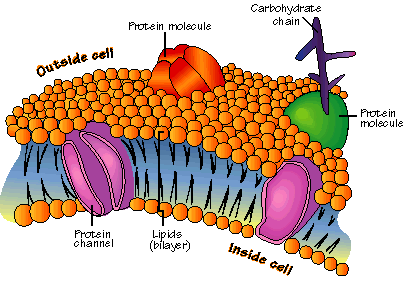 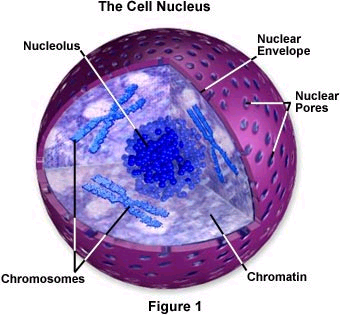 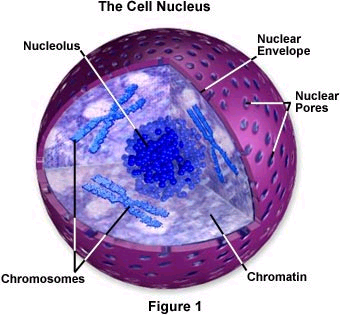 (A, P) Nucleus- control center for all cell functions.  Within the nucleus are chromosomes and at least one nucleolus.  The nucleolus is a site for _____________________________________________________.(A, P) ________________- the material in the cell outside the nucleus.  It consists mainly of water.  Within this are the various organelles of the cell.  This provides the environment in which the organelles carry on the life processes of the cell.(A, P) ____________________- are found in the cytoplasm.  Most stages of cellular respiration (breaking down glucose) occur here.  The energy released during respiration is stored in the form of high-energy chemical bonds in molecules of ATP. 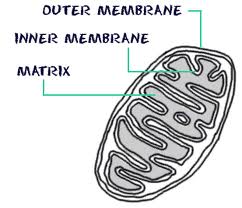 (P) ___________________ (a type of plastid)-contain green pigment called chlorophyll, which carries on the process of photosynthesis.  Mitochondria & Chloroplast-Developed from prokaryotic cells? WHAT?!?!Check out this really good explanation…relating to endosymbiotic theory http://www.youtube.com/watch?v=fAjev01mDZM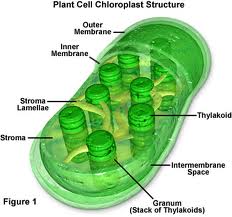 Related questions:Why are mitochondria and chloroplasts unique? (A, P) Ribosomes- are small, dense granules (look like tiny circles on the diagrams) found free in the cytoplasm and on the rough endoplasmic reticulum.  Ribosomes are composed mainly of RNA (rRNA).  They are the centers of protein synthesis in the cell and consists of large and small subunits that join with mRNA and tRNA to make proteins from directions provided by ____________ (a molecule contained in the nucleus) .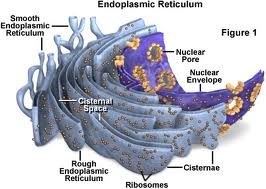 (A, P) Endoplasmic reticulum-is a membrane-bound system of channels or tubes through which materials are transported within the cell.  The membranes of the ER may also serve as sites of biochemical reactions.  There are two types smooth and rough.   Rough ER- has _________________ and is found mainly in cells involved in protein synthesis.  Smooth ER which has no ribosomes, is found mainly in cells involved in ___________________________________________. The ER forms vesicles for transport of proteins to other areas within the cell or to the golgi apparatus.(A, P) ___________________ is made up of a series of membrane-enclosed sacs, and it is usually found near the nucleus.  This organelle is associated with the sorting and packaging of various cellular products.  Produces transport vesicles (packages that move material inside or export material outside the cell). The active transport process that transports and releases materials outside the cell is called ____________________________.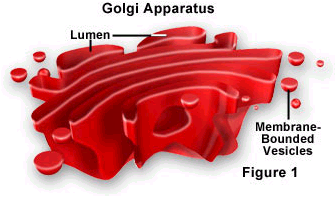 EXAMINE THE DIAGRAM BELOW, EXPLAIN THE PATH A NEWLY FORMED POLYPEPTIDE/PROTEIN LEAVING A RIBOSOME MAY TAKE AS IT IS MODIFIED OR PACKAGED BEFORE USE WITHIN THE CELL OR OUTSIDE THE CELL: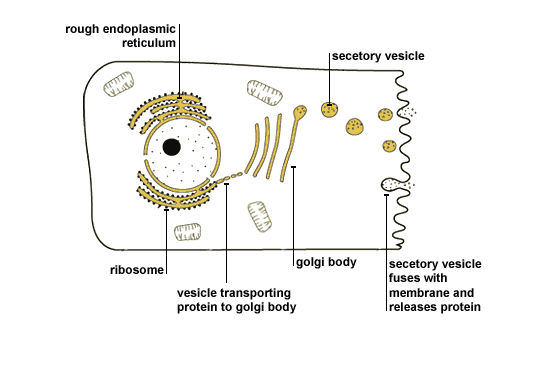 __________________- are “packages” or sacs, of digestive enzymes.  They keep the enzymes separated from the rest of the cell contents until they are needed.  (A, P) __________________: are membrane-enclosed structures that are generally filled with water containing various dissolved substances.  In animal cells they are usually small, and in ___________ they are usually large.  The Turgor pressure created by large water-filled vacuoles pushing against cell walls in plant cells helps to maintain the rigid structure of the plant.(A) Centrioles-are small organelles found just outside the nucleus in animal cells.  Centrioles, assist with separating chromosomes during animal______ _________________.  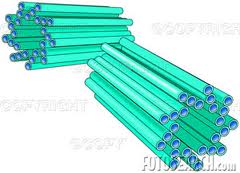 (P) _______ _______- structure found outside the cell membrane of plant cells.  It’s made up mostly of cellulose (polysaccharide), and it provides support for the cell. (A, P) ___________________- is a filamentous network of proteins that are associated with the processes that maintain and change cell shape and produce cell movements in animal and bacteria cells. In plants, it is responsible for maintaining structures within the plant cell, rather than whole cell movement. The main types of filaments that make it up are _______________________ (threadlike proteins) and _____________________ (tubes made of protein).Use the following structure letters to label the structures indicated in the eukaryotic plant and animal cells.  Cell membrane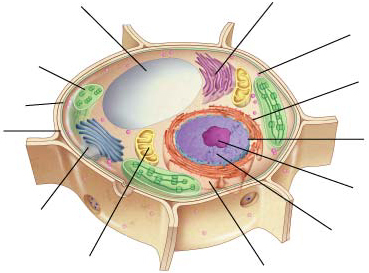 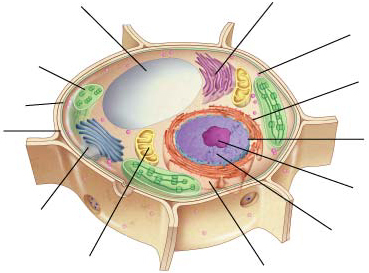 NucleusNucleolusChromosomeCell WallAB. CentrioleAC. MitochondriaAD. LysosomeAE. Endoplasmic reticulum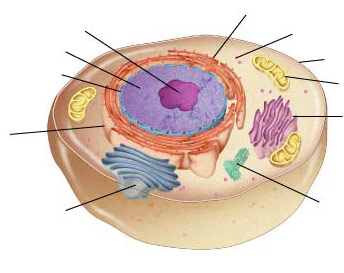 BC. Golgi ApparatusBD. VacuoleBE. ChloroplastFill in the names of the structures whose functions are listed below.  Use the list of structures above for help.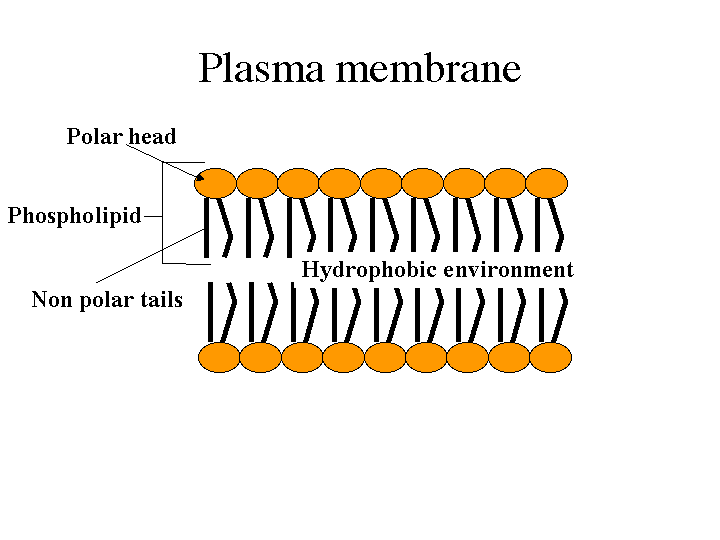 Phospholipid bilayer:The cell membrane is made of a lipid bilayer (two layers of phospholipids).  Phospholipids have two parts, a polar head and a non-polar tail.  Phospholipids are arranged with tails facing ___________ of the membrane & _____________facing out. The bilayer is flexibleand if disturbed will reorient itself given the polar nature of the phospholipids.Watch this animation on the bilayer to see it in action. Cell membrane model (fluid mosaic)Cellular TransportThe cell membrane is semipermeable, some substances can pass through it freely, 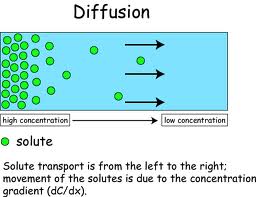 while others cannot.  The movement of substances that can pass freely through the membrane depends on the concentration gradient of the substance, size of the substance and polarity of the substance.   Passive TransportDoes not use energyMoves from a high concentration to a low concentrationExamples: 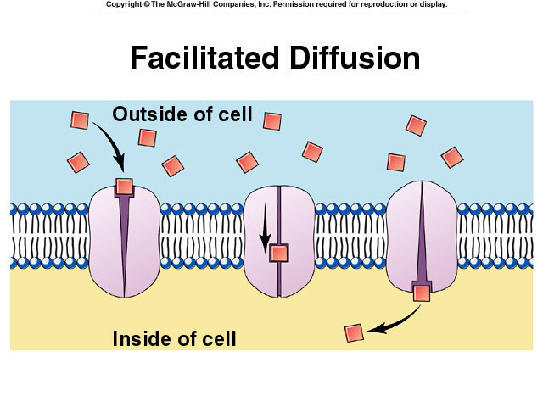 Diffusion: The movement of particles from regions of _______concentration to regions of _______ concentration Facilitated Diffusion: _______________________ help ions and large, polar molecules diffuse through the membraneOsmosis: The diffusion of water across a _________________________ membrane.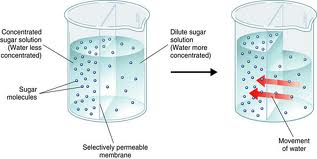 	Osmotic conditions:________________– concentration of solute is the same on both sides of the membrane (dynamic equilibrium)________________– the sol’n with a greater high concentration of solute & low H2O________________ – the solution with lesser concentration of solute & high H20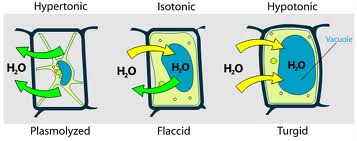 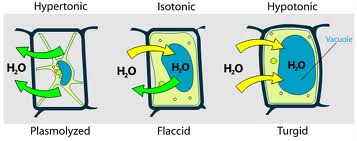 Active TransportRequires __________(usually from ATP)Moves from a _________concentration to a ________ concentration Examples: Protein Pumps: an integral protein that transports ions and small molecules against their concentration gradients (ex. sodium potassium ion pump)________________: The movement of a large substance into a cell by means of a vesicle____________: The movement of material out of a cell by means of a vesicle 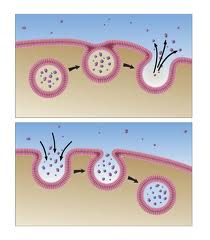 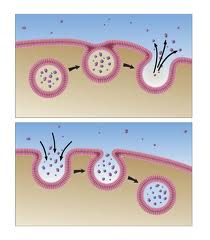 Watch this cool animation on the sodium-potassium pump, and take quiz http://highered.mcgraw-hill.com/sites/9834092339/student_view0/chapter38/sodium-potassium_exchange_pump.html___	      2. ____        	 3. ____       	4. ____      	5. ____More Questions!What is passive transport?The paramecium is a fresh water protozoan.  The salt content of its cytoplasm is greater than that of the surrounding medium (solution).Does water tend to enter or leave the paramecium?  Is this process passive or active transport?How does the paramecium expel water?  Is this process passive or active transport? Explain. (Possible extra credit question)Where does the energy for active transport come from and why is energy required for active transport?Practice Questions:Using a microscope, a student observes a small, green organelle in a plant cell. Which energy transformation most likely occurs first within the observed organelle?light energy to chemical energyheat to electricalchemical to chemicalCarbon dioxide and oxygen are molecules that can move freely across a plasma membrane. What determines the direction that carbon dioxide and oxygen molecules move?orientation of cholesterol in the plasma membranethey will move with the concentration gradient across the plasma membraneconfiguration of phospholipids in the plasma membranelocation of receptors on the surface of the plasma membraneA sodium-potassium pump within a cell membrane requires energy to move sodium and potassium ions into or out of a cell. The movement of glucose into or out of a cell does not require energy. Which statement best describes the movement of these materials across a cell membrane?Sodium and potassium ions move by active transport, and glucose moves by osmosis.Sodium and potassium ions move by active transport, and glucose moves by facilitated diffusion.Sodium and potassium ions move by facilitated diffusion, and glucose moves by osmosis.Sodium and potassium ions move by facilitated diffusion, and glucose moves by active transport.The rough endoplasmic reticulum and Golgi apparatus work together in eukaryotic cells. What is one way that the rough endoplasmic reticulum assists the Golgi apparatus?It assembles nucleic acids from monomers.It breaks down old, damaged macromolecules.It packages new protein molecules into vesicles for transport to the Golgi.It determines which protein molecules to synthesize.In many eukaryotic cells, DNA stored in the nucleus is transcribed into messenger RNA. The mRNA is then transported into the cytoplasm where ribosomes assist in their translation into proteins. Finally, these proteins are packaged and sorted in the Golgi apparatus for use in other parts of the cell or in preparation for secretion into other cells.Which of the following statements is supported by this description?Various organelles within a cell interact with each other to carry out life processes.Organelles within a cell act independently of each other at all times & don’t interact.Some organelles are more important than other organelles within a cell.Only up to three organelles may interact with each other at any given moment in time.The cell membrane serves many functions. One of the cell membrane's functions is to help the cell maintain homeostasis. Which of the following statements best supports this claim?The cell membrane contains a polar region and a nonpolar region.The cell membrane contains proteins.The cell membrane contains phospholipids.The cell membrane regulates what goes in and out of the cell.In order for nerve cells and muscle cells to function properly, they require a high concentration of potassium ions inside the cells and a high concentration of sodium ions outside the cells.To maintain this condition, cells utilize sodium-potassium pumps embedded within their cellular membranes to move the ions against their concentration gradients.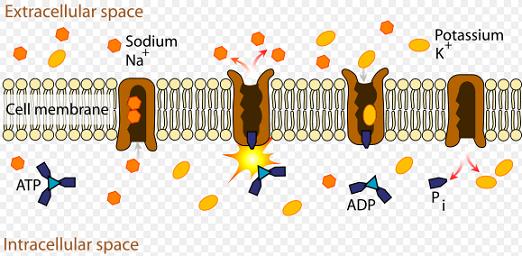 Since sodium-potassium pumps require an input of energy to operate, they are an example of...passive transport.facilitated diffusion.filtration.active transport.Most organisms are prokaryotic or eukaryotic. What is the main difference?Eukaryotes are living organisms whereas prokaryotes include some nonliving matter.Prokaryotes do not possess any means of locomotion and are thus unable to move.Prokaryotes do not possess a nucleus or any other membrane-bound organelles.Eukaryotes are found in all of the six major taxonomic kingdoms.9.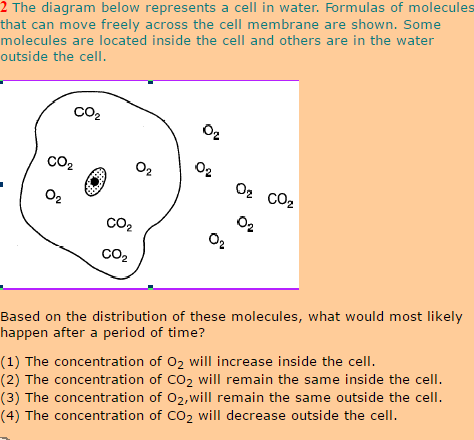 When a person inhales, oxygen fills tiny air sacs in the person's lungs. Next, the oxygen moves from these air sacs into small blood vessels that line the lungs, and then it moves into the bloodstream so that it can be transported around the body.  Oxygen moves by random molecular motion from the air sacs of the lungs to the blood vessels because the concentration of oxygen in the air sacs is higher than the concentration of oxygen in the blood vessels.This movement of oxygen molecules from an area of higher concentration to an area of lower concentration is known as _______.diffusionosmosisrespirationphotosynthesisEnergy conversion within an animal cell would be severely limited by removal of the cell'slysosomes.plastids.chloroplasts.mitochondria.Which do the cells of an E. coli bacterium and an elephant have in common?Ribosomes to assemble proteinsMitochondria to produce proteinsChloroplasts found around the vacuoleChromosomes located in the lysosomeWhich is not an example of passive transport?Carbon dioxide in a capillary crosses the alveoli membranes of the lungs.Oxygen dissolved in the blood crosses the phospholipid portion of the membrane of a red blood cellGlucose molecules are transported by a carrier protein until its concentration on both sides of the membrane is equalSodium ions move from a lower to higher concentration through a protein channel until there is a higher concentration in extracellular fluid than the cytoplasmWhat is one way that facilitated diffusion differs from simple diffusion?Facilitated diffusion requires energy inputFacilitated diffusion requires membrane proteinsFacilitated diffusion requires a concentration gradientFacilitated diffusion requires small, nonpolar molecules.Which of the following is not involved in the transport of molecules by facilitated diffusion?ATPphospholipidsprotein channelsconcentration gradientOpen-ended Question:Lysosomes contain enzymes. Explain the importance of enzymes in living organisms and at least 4 characteristics of all enzymes. (*expect to see this on the test)Materials in cells may be transported by passive or active processes, both of which may involve concentration gradients, the phospholipid bilayer, and membrane proteins.Part A: Compare the role of concentration gradients in passive and active transport.Part B: Compare the role of the phospholipid bilayer in passive and active transport.Part C: Compare the role of membrane proteins in passive and active transport.Cell Communication: What is a ligand? What are the 3 basic steps of this process? What is one way a cell might respond?Go over the Labs (including the microscope)Is the hydrolysis of ATP (ATP  ADP + P) an endergonic or exergonic reaction?Go over enzymesStructureFunctionCellular Respiration Protein SynthesisContains the hereditary informationStorage of water, undigested food, and/or wasteActive in movement of the chromosomes during cell divisionStorage of digestive enzymesTransport within the cytoplasmPackages secretions